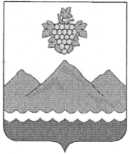 РЕСПУБЛИКА ДАГЕСТАНАДМИНИСТРАЦИЯ МУНИЦИПАЛЬНОГО РАЙОНА
«ДЕРБЕНТСКИЙ РАЙОН»ПОСТАНОВЛЕНИЕ«20» июля 2022 г.                                                                                           №141О разрешении на вступление в брак несовершеннолетней
Замановой Ибадат РафаэльевныРассмотрев заявление гр. Замановой Ибадат Рафаэльевны 30.04.2006г.р., зарегистрированной по адресу: Россия, Республика Дагестан, Дербентский район, с. Белиджи с просьбой о разрешении вступить в брак с Байрамовым Асимом Гусейбеговичем 26.12.1996 г.р. и учитывая согласие родителей, руководствуясь ст. 13 Семейного кодекса Российской Федерации, постановляю:Разрешить Замановой Ибадат Рафаэльевне 30.04.2006г.р., достигшей возраста шестнадцати лет, вступить в брак с Байрамовым Асимом Гусейбеговичем 26.12.1996 г. р.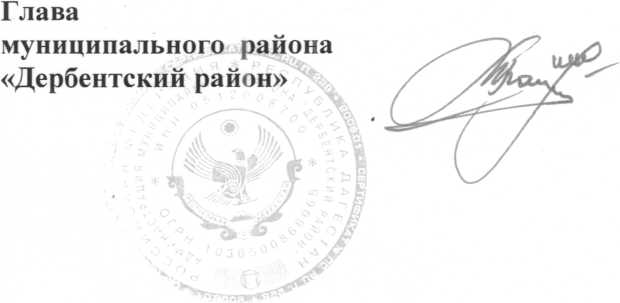 